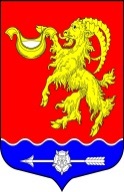 Местная администрация муниципального  образования Горбунковское сельское поселение муниципального образования Ломоносовского муниципального района Ленинградской областиПОСТАНОВЛЕНИЕ «О внесении изменений в Постановление местной администрации МО Горбунковское сельское поселение от 07.07.2011 г. № 63 «Об утверждении Кодекса этики и служебного поведения муниципальных служащих муниципального образования Горбунковское сельское поселение»В соответствии с Федеральным законом от 06.10.2003 № 131-ФЗ «Об общих принципах организации местного самоуправления в Российской Федерации», Уставом муниципального образования Горбунковское сельское поселение муниципального образования Ломоносовский муниципальный район Ленинградской области, рассмотрев Протест прокуратуры Ломоносовского района от 16.11.2020 г.,                                                 ПОСТАНОВЛЯЕТ:Внести изменения в Кодекс этики и служебного поведения муниципальных служащих муниципального образования Горбунковское сельское поселение, утвержденный Постановлением местной администрации МО Горбунковское сельское поселение от 07.07.2011 № 63 (далее – Кодекс), изложив:-  п. 21 Кодекса в следующей редакции: Муниципальный служащий, наделенный организационно-распорядительными полномочиями по отношению к другим муниципальным служащим, обязан:а) принимать меры по предотвращению и урегулированию конфликта интересов;б) принимать меры по предупреждению коррупции;в) не допускать случаев принуждения муниципальных служащих к участию в деятельности политических партий и общественных объединений;- п. 29 Кодекса в следующей редакции:Соблюдение муниципальным служащим норм и требований к служебному поведению обеспечивается систематическим анализом соответствия поведения, который осуществляется муниципальным служащим, непосредственным и вышестоящим руководителями служащего и комиссией по соблюдению требований к служебному поведению муниципальных служащих и урегулированию конфликта интересов.Соблюдение муниципальным служащим настоящего Кодекса учитывается при оценке его профессиональной служебной деятельности при проведении аттестации, квалификационного экзамена, при продвижении по службе на конкурсной основе, а также при поощрении муниципального служащего.Настоящее постановление подлежит размещению на официальном сайте муниципального образования Горбунковское сельское поселение по электронному адресу: www.gorbunki-lmr.ru.Постановление вступает в силу со дня его официального опубликования.Контроль за исполнением настоящего постановления оставляю за собой. И.о. главы местной администрацииМуниципального образованияГорбунковское сельское поселение                                                                            В.В. Фалалеев«30»  ноября  2020 года№ 190